23 августа участницы клуба выходного дня «Не  стареющие сердца» были приглашены на программу «Песни пой, будешь молод душой!», посвященную русской песне. В теплой дружеской обстановке  присутствующие имели возможность пообщаться друг с другом,  послушать и   спеть душевные песни, а еще с молодым задором поучаствовать в различных  песенных конкурсах,  викторинах, играх.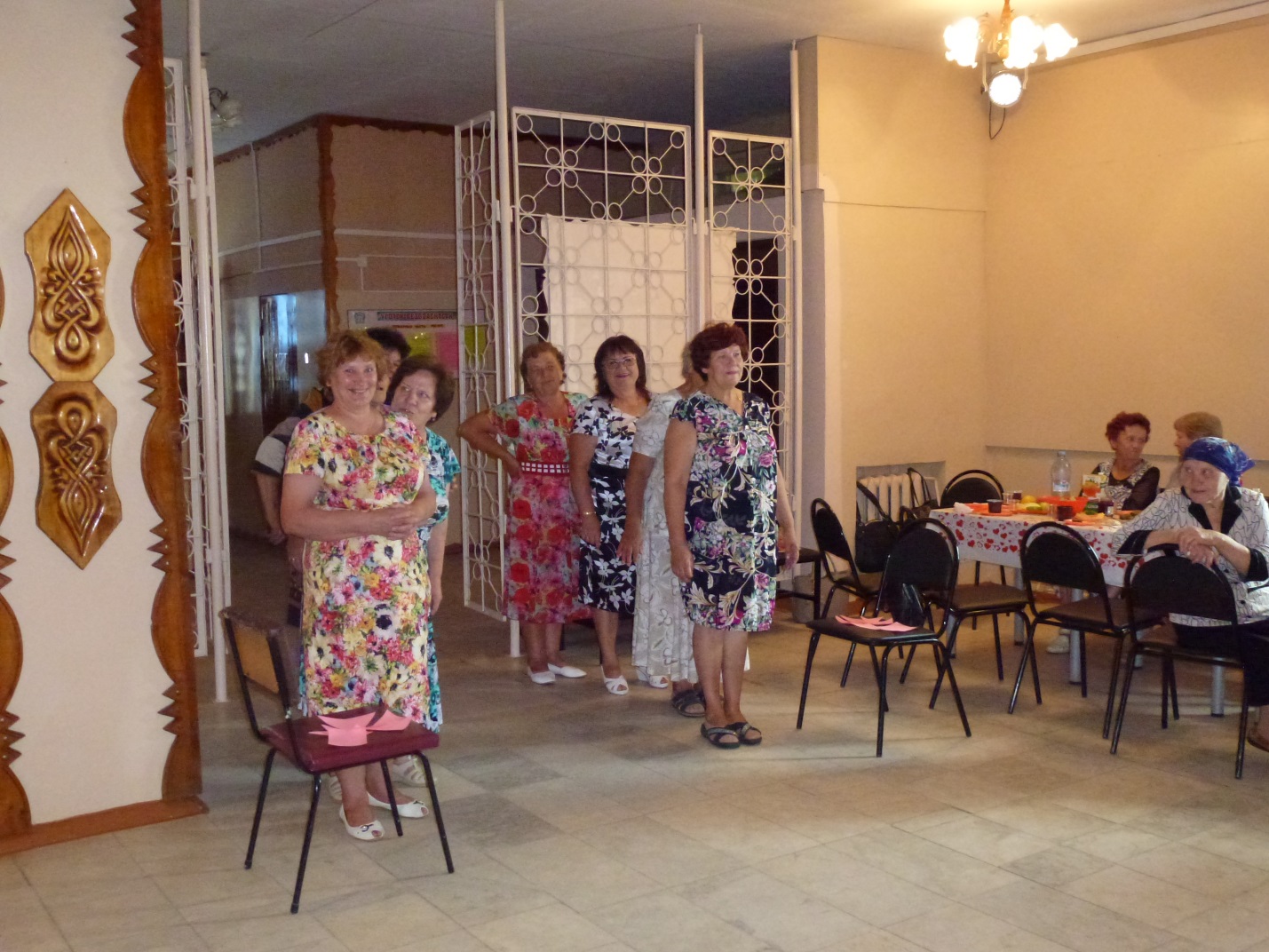 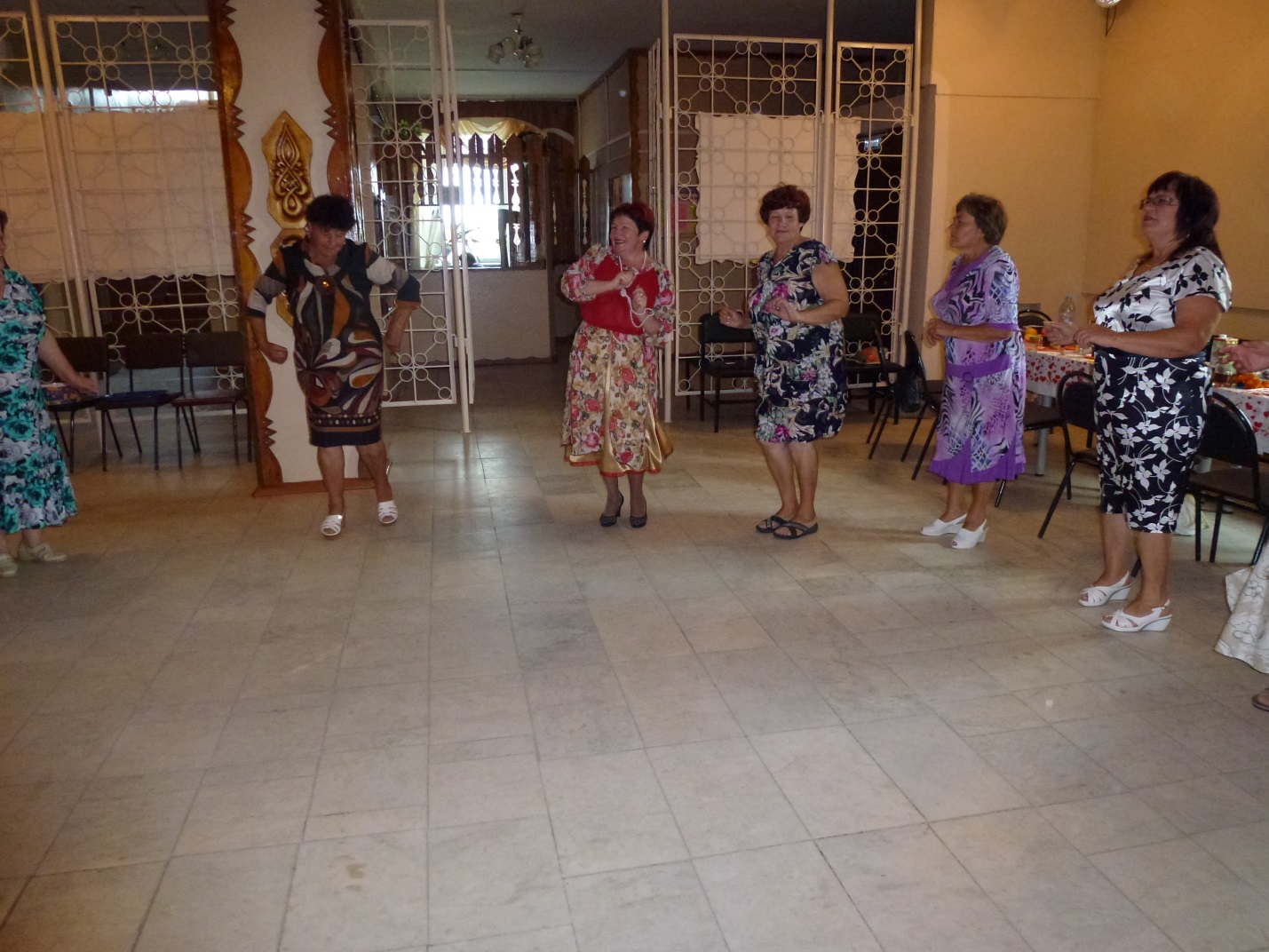 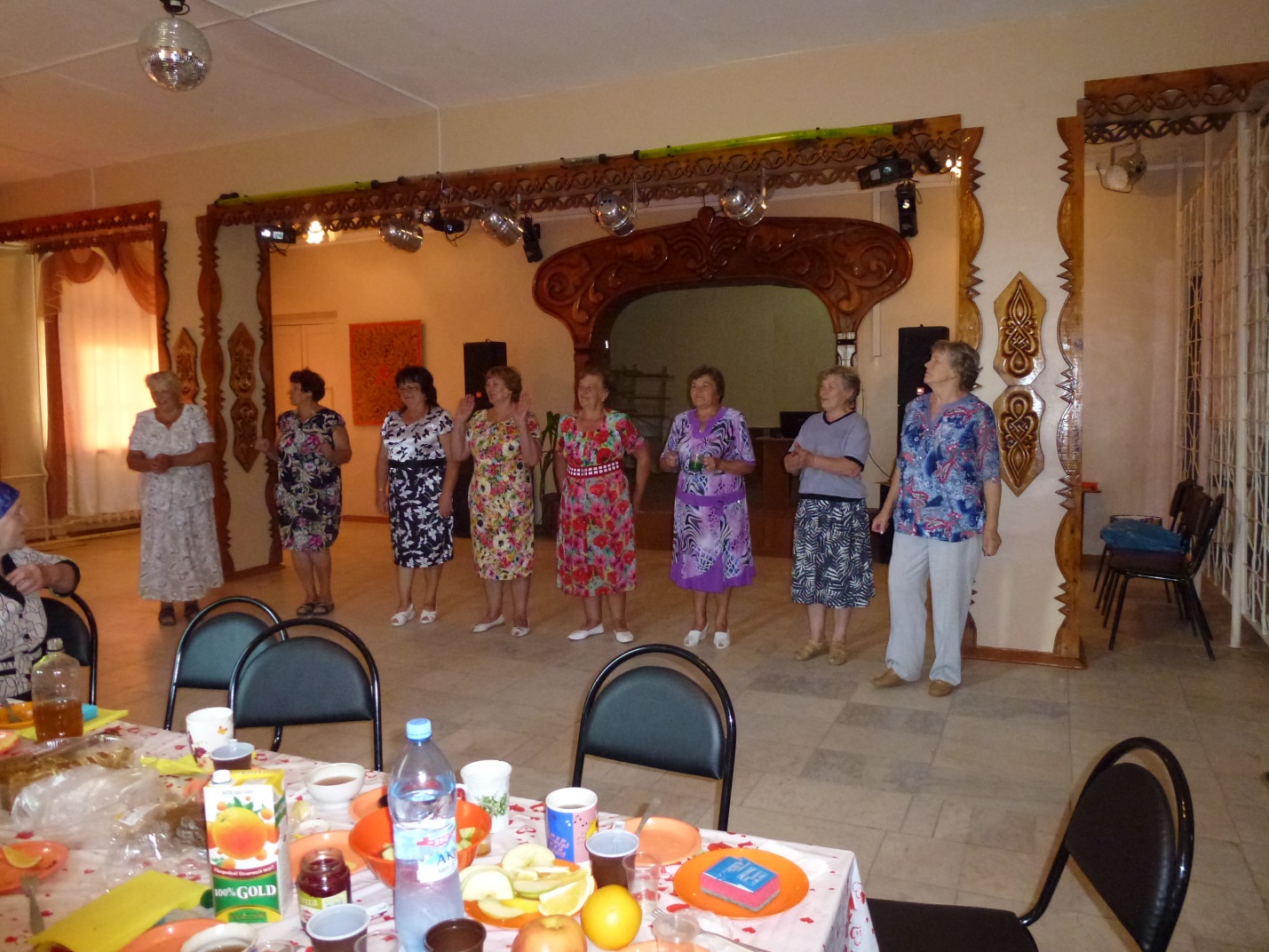 